Year 5  Home learning  3.11.2020 – 6.11.2020  Project Work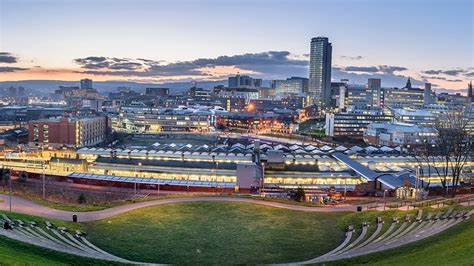 Sheffield A local history study: The effects of local industry: The Steel CityEnquiry Question: Would you like to have been a child living in industrial Sheffield? Read about some of the jobs children did in industrial Britain: 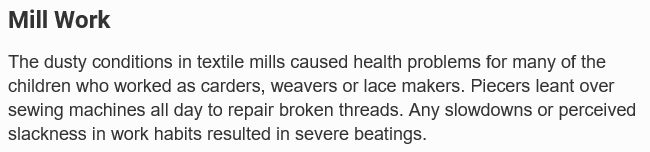 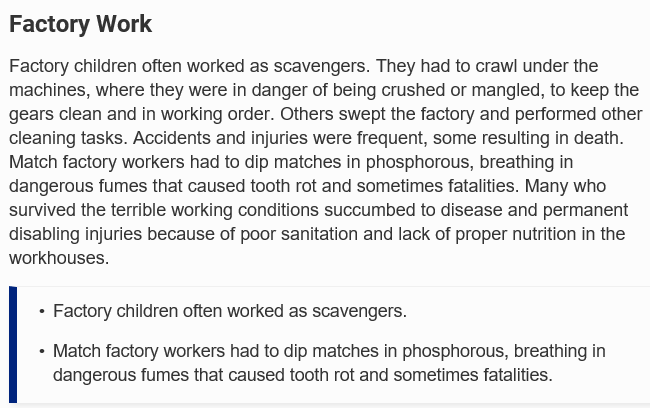 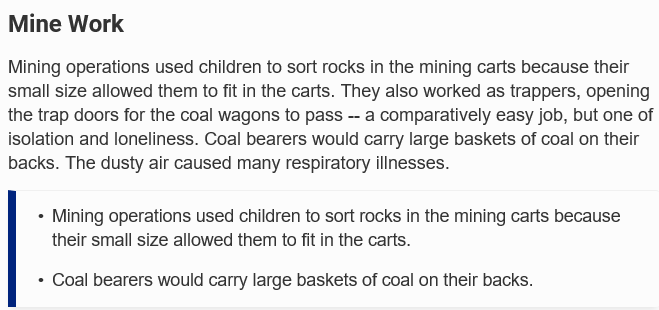 What do the images tell you about this? 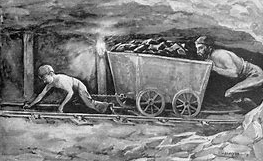 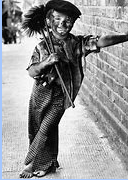 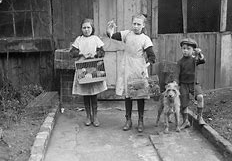 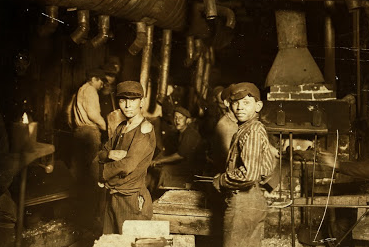 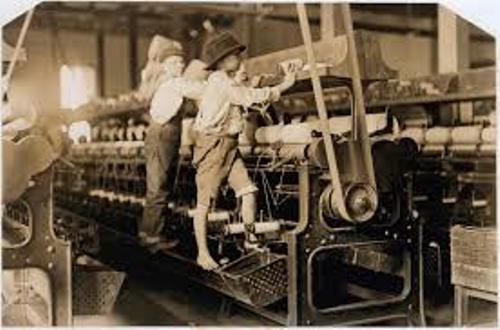 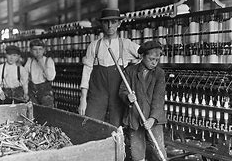 Here are some of the things children had to say about their experiences: 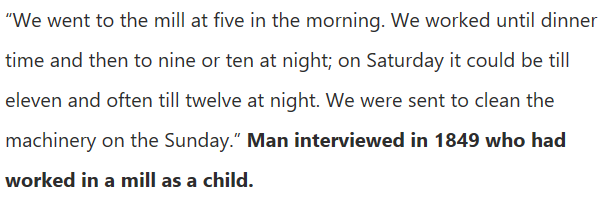 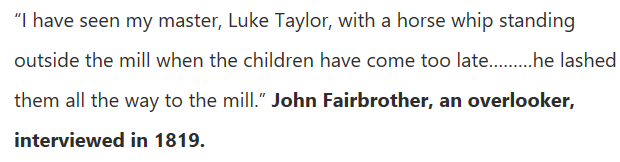 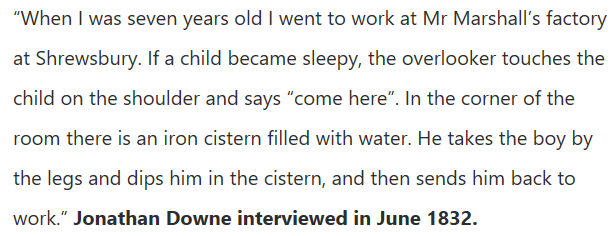 Life was not the same for children of rich parents: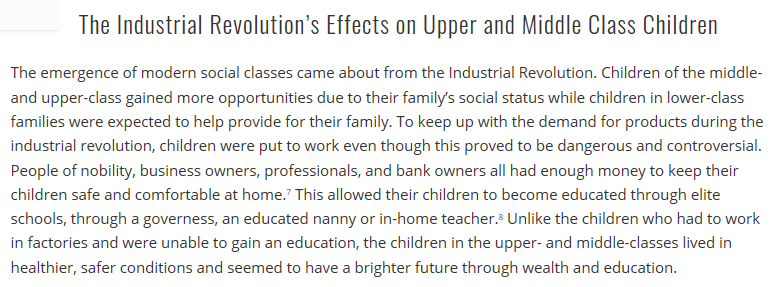 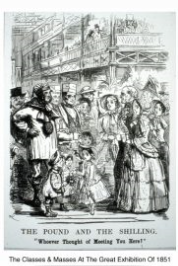 Changes to children’s rights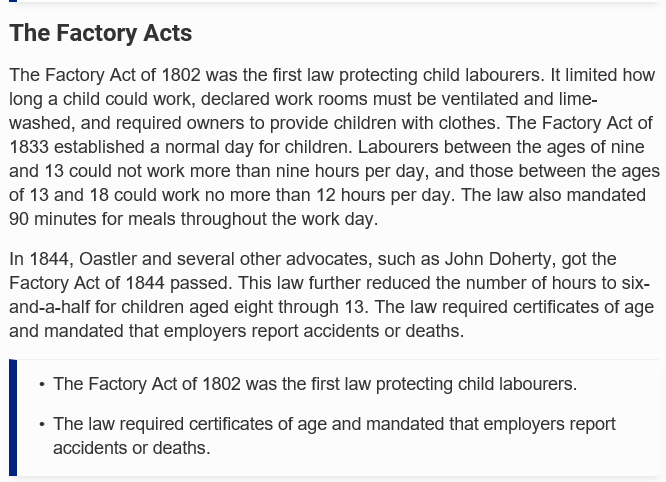 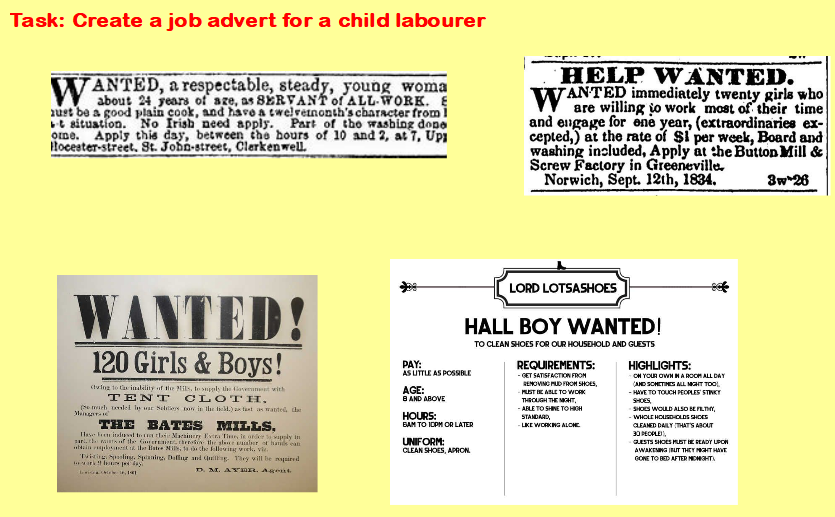 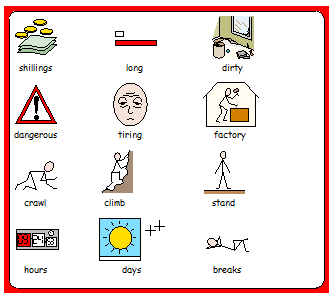 Why do you think children were used as labour?How do you think this work affected children? Why do you think their parents allowed this? Pay: Age: Hours: Requirements: Conditions: 